Mattelekse 5 – 3 =8 – 6 =9 – 3 =6 – 2 =8 – 6 =7 – 4 =9 – 7 =8 – 5 =7 – 5 =9 – 4 =7 – 5 =8 – 3 =6 – 2 =9 – 4 =9 – 6 =5 – 2 =6 – 4 =7 – 3 =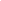 6 – 4 =9 – 6 =7 – 3 =9 – 2 =8 – 3 =9 – 2 =7 – 2 =9 – 5 =7 – 2 =8 – 5 =9 – 2 =9 – 5 =9 – 3 =5 – 3 =9 – 3 =7 – 4 =8 – 2 =5 – 2 =